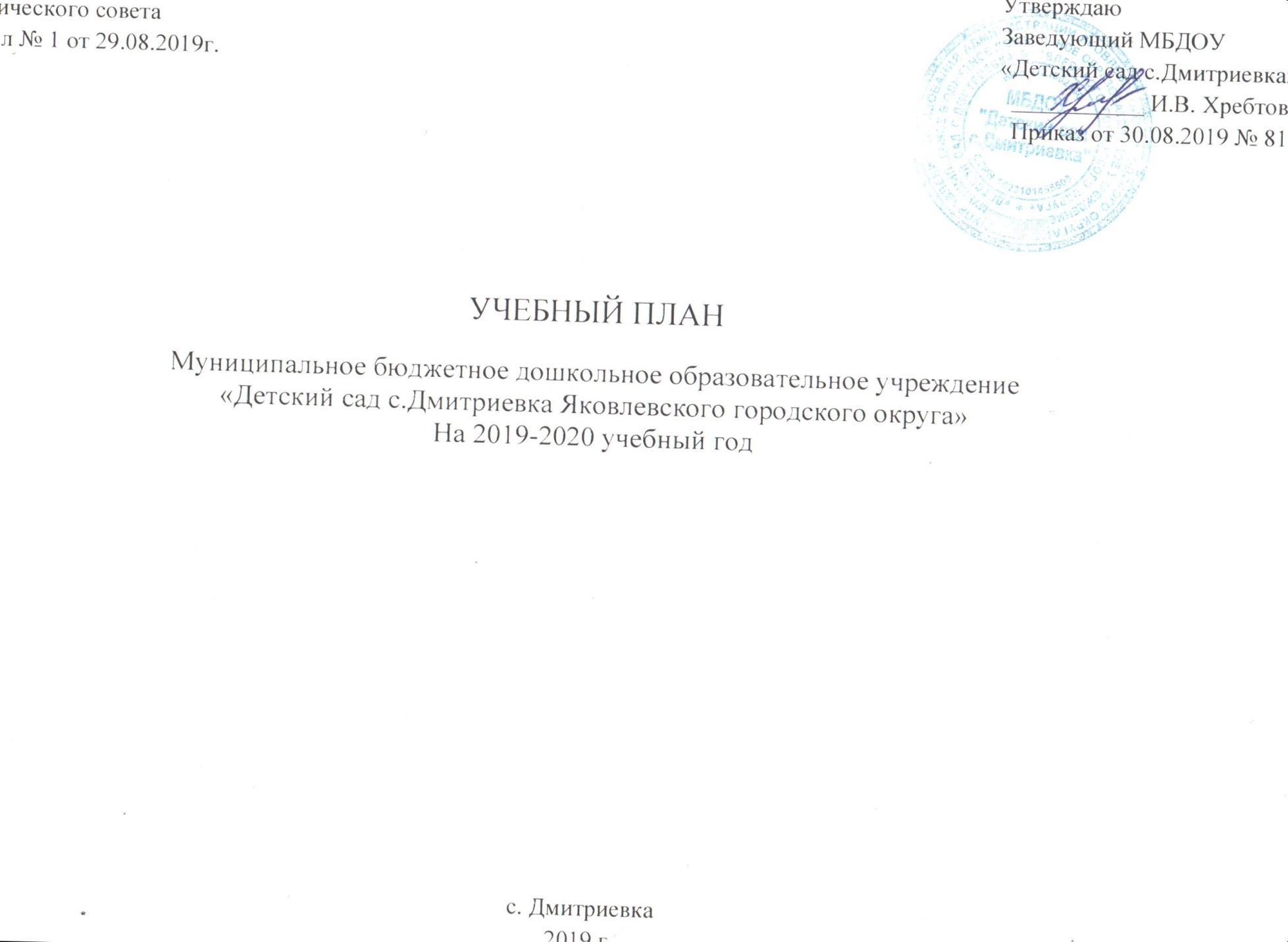 Пояснительная запискаУчебный план составлен в соответствии с:Федеральным Законом РФ от 29.12.2012 г. №273-ФЗ «Об образовании в Российской Федерации»;Федеральным государственным образовательным стандартом ДО, утверждённым приказом Министерства образования и науки Российской Федерации от 17 октября 2013 года № 1155 (зарегистрирован Минюстом России от 14 ноября 2013г., регистрационный номер № 30384);Приказом Минобрнауки России от 30.08.2013 №1014 «Об утверждении Порядка организации и осуществления образовательной деятельности по основным общеобразовательным программам – образовательным программам дошкольного образования», ориентирован на Концепцию дошкольного воспитания;СанПиН 2.4.1.3049-13"Санитарно-эпидемиологические требования к устройству, содержанию и организации режима работы дошкольных образовательных организаций" (от 15.05. 2013 г.);Уставом муниципального бюджетного дошкольного образовательного учреждения «Детский сад с.Дмитриевка Яковлевского городского округа» (МБДОУ «Детский сад с.Дмитриевка»).   Основной общеобразовательной программой МБДОУ «Детский сад  с.Дмитриевка»Лицензией на право ведения образовательной деятельности (№ 8786 от 20.10.2019г.) учебный план МБДОУ «Детский сад с.Дмитриевка» ориентирован на:обеспечение оптимальных гигиенических основ образовательного процесса;обеспечение баланса различных видов деятельности детей;регуляцию нагрузки на ребёнка с учётом его индивидуальных особенностей;соблюдение единства педагогических норм, содержания и методики.Фундаментом образовательного процесса является основная общеобразовательная программа дошкольного образования, разработанная и утверждённая в ДОУ.Обязательная часть учебного плана МБДОУ «Детский сад с.Дмитриевка»  представлена примерной основной образовательной программой «Детство» Под редакцией Т.И. Бабаевой, А.Г. Гогоберидзе, О.В. Солнцева.Часть, формируемая участниками образовательных отношений, представлена парциальными программами:«Основы безопасности детей дошкольного возраста» Н.Н. Авдеева, О.Л. Князева, Р.Б. Стеркина. – ООО «ИЗДАТЕЛЬСТВО «ДЕТСТВО-ПРЕСС», 2014-144 с..«Здравствуй, мир Белогорья » Л.В. Серых, Г.А. Репринцева  (образовательная «Познавательное развитие») — Воронеж: Издат-Черноземье, 2017-52 с..«Выходи играть во двор». Программа физического развития дошкольников» -методическое пособие / Л.Н. Волошина.- Воронеж: Издат-Черноземье. – 2017 -52 с.«Ладушки». Программа музыкального воспитания детей дошкольного возраста. – Санкт-петербург: Изд-во «Композитор», 1999.«Истоки русской народной культуры» О.Л. Князева, М.Д. Маханёва- СПб.: ДЕТСТВО-ПРЕСС, 2015-295 с«Добро пожаловать в экологию» О.А. Воронкевич,  -«ИЗДАТЕЛЬСТВО «ДЕТСТВО-ПРЕСС»,  2012 – 496 с., ил. – Прил.: 1 электрон. Опт. Диск (CD-ROM): 12 см.Учебная нагрузка основана на принципах:соблюдение права воспитанников на дошкольное образование;соотношение между обязательной части Программы (не менее 60%) и части, формируемой участниками образовательных отношений (не более 40%) в учебном плане; сохранение преемственности между основной (обязательной) частью и частью, формируемой участниками образовательных отношений (вариативной).В Учреждении функционирует 3 разновозрастные группы, общеразвивающей направленности.I младшая разновозрастная группа (1,6-3 года) группа (3-4 года) Средняя разновозрастная группа (3-5 лет) Старшая разновозрастная группа (5-7 лет) МБДОУ «Детский сад с.Дмитриевка»  работает в режиме пятидневной рабочей недели. Структура и комплектование групп происходят с учётом возраста детей и соблюдением норм наполняемости.Учебный год начинается с 01 сентября по 31 мая, с 01.06.20 по 31.08.20 – летний оздоровительный период.Объём образовательной нагрузки в течение дня соответствует санитарно- эпидемиологическими требованиями к устройству, содержанию и организации режима работы дошкольных образовательных учреждений (СанПиН 2.4.1.3049-13).Максимальная продолжительность организованной образовательной деятельности составляет:в I младшей группе - 8-10 мин,в средней группе - 15-20 мин,в старшей группе -20-25 мин. в подготовительной группе – 30 мин.Максимально допустимый объем образовательной нагрузки в первой половине дня в младшей и средней группах не превышает 30 и 40 минут соответственно, а в старшей и подготовительной -45 минут и 1,5 часа соответственно. В середине времени, отведенного на организованную образовательную деятельность, проводят физкультурные минутки. Перерывы между периодами организованной образовательной деятельности - не менее 10 минут.Образовательная деятельность с детьми старшего дошкольного возраста может осуществляться  во второй половине дня после дневного сна. Ее продолжительность должна составлять не более25 - 30 минут в день. В середине образовательной деятельности статического характера проводятся физкультурные минутки.Реализация физического и художественного направлений занимает не менее 50% от общего времени образовательной деятельности.Объём учебного времени на 2019-2020 учебный годпо реализации основной образовательной программы дошкольного образованияОбъём учебного времени на 2019-2020 учебный год по реализации адаптированной основной общеобразовательной программы дошкольного образования (с 3 до 5 лет) (с 5 до 7 лет) 2. Планирование образовательной деятельности на 2019-2020 учебный год по реализации ООП ДО Модель двигательной активности№ п/пВид деятельностиКоличество образовательных ситуаций и занятий в неделюКоличество образовательных ситуаций и занятий в неделюКоличество образовательных ситуаций и занятий в неделюКоличество образовательных ситуаций и занятий в неделю№ п/пВид деятельностиМладшая группаСредняя группаСтаршая группаПодготовительная группа1. Двигательная деятельность1. Двигательная деятельность1. Двигательная деятельность1. Двигательная деятельность1. Двигательная деятельность1. Двигательная деятельность1.1.Двигательная деятельность3  занятия физической культурой3  занятия физической культурой3 занятия физической культурой, одно из которых проводится на открытом воздухе3 занятия физической культурой, одно из которых проводится на открытом воздухе2. Коммуникативная деятельность2. Коммуникативная деятельность2. Коммуникативная деятельность2. Коммуникативная деятельность2. Коммуникативная деятельность2. Коммуникативная деятельность2.1.Развитие речи1 образовательная ситуация, а также во всех образовательных ситуациях1 образовательная ситуация, а также во всех образовательных ситуациях2 образовательные ситуации, а также во всех образовательных ситуациях2 образовательные ситуации, а также во всех образовательных ситуациях2.2Подготовка к обучению грамоте--1 образовательная ситуация  в 2 недели1 образовательная ситуация  в неделю3. Познавательно-исследовательская деятельность3. Познавательно-исследовательская деятельность3. Познавательно-исследовательская деятельность3. Познавательно-исследовательская деятельность3. Познавательно-исследовательская деятельность3. Познавательно-исследовательская деятельность3.1Исследование объектов живой и неживой природы, экспериментирование. 1 образовательная ситуация в 2 недели1 образовательная ситуация в 2 недели1 образовательная ситуация1 образовательная ситуация3.1Познание предметного и социального мира, освоение безопасного поведения1 образовательная ситуация в 2 недели1 образовательная ситуация в 2 недели1 образовательная ситуация в неделю1 образовательная ситуация в неделю3.2Математическое и сенсорное развитие1 образовательная ситуация1 образовательная ситуация2 образовательные ситуации2 образовательные ситуацииИзобразительная деятельность и конструктивно-модельная деятельностьИзобразительная деятельность и конструктивно-модельная деятельностьИзобразительная деятельность и конструктивно-модельная деятельностьИзобразительная деятельность и конструктивно-модельная деятельностьИзобразительная деятельность и конструктивно-модельная деятельностьИзобразительная деятельность и конструктивно-модельная деятельность4Изобразительная деятельность (рисование, лепка, аппликация) и конструирование2 образовательные ситуации2 образовательные ситуации3 образовательные ситуации3 образовательные ситуации5Музыкальная деятельность2 музыкальных занятия2 музыкальных занятия2 музыкальных занятия2 музыкальных занятия6Чтение художественной литературы1 образовательная ситуация в 2 недели1 образовательная ситуация в 2 неделиВынесена в свободную деятельностьВынесена в свободную деятельностьДлительность НОДДлительность НОД10 мин       15 мин          20 мин10 мин       15 мин          20 мин25 мин30 минВсего в неделюВсего в неделю10 образовательных ситуаций и занятий10 образовательных ситуаций и занятий13 образовательных ситуаций и занятий15 образовательных ситуаций и занятийОбразовательная область. Направление деятельностиКоличество занятий в неделюКоличество занятий в неделюОбразовательная область. Направление деятельности3-4 года4-5 летРечевое развитие. Восприятие художественной литературы22Познавательное развитие. Познавательно-исследовательская деятельность, конструктивно-модельная деятельность22Познавательное развитие. Развитие математических представлений.11Художественно эстетическое развитие. Рисование11Художественно-эстетическое развитие. Лепка/аппликация.11Художественно-эстетическое развитие. Музыкальное развитие.22Физическое развитие. Физическая культура.3 3 Подгрупповое занятие с учителем-логопедом44Индивидуальные занятия с логопедом33Индивидуальное занятие с воспитателем33Плавание22Продолжительность непосредственно образовательной деятельности (в минутах)10 минут15 минутВсего в неделю16 занятий16 занятийОбразовательная область. Направление деятельностиКоличество занятий в  неделюКоличество занятий в  неделюОбразовательная область. Направление деятельности5-6 лет6-7 летРечевое развитие. Восприятие художественной литературы22Познавательное развитие. Познавательно-исследовательская конструктивно-модельная деятельность22Познавательное развитие. Развитие математических представлений12Художественно эстетическое развитие. Рисование21Художественно-эстетическое развитие. Лепка/аппликация11Художественно-эстетическое развитие. Музыкальное развитие22Физическое развитие. Физическая культура3 (1 на свежем воздухе)3 (1 на свежем воздухе)Подгрупповое занятие с учителем-логопедом44Индивидуальные занятия с логопедом33Индивидуальное занятие с воспитателем33Плавание22Продолжительность непосредственно образовательной деятельности (в минутах)20 мин.30 мин.Всего в неделю17 занятий17 занятий№ п/пБазовая часть(инвариативная)Базовая часть(инвариативная)Базовая часть(инвариативная)Количество образовательных ситуаций и занятий в неделюКоличество образовательных ситуаций и занятий в неделюКоличество образовательных ситуаций и занятий в неделюКоличество образовательных ситуаций и занятий в неделюКоличество образовательных ситуаций и занятий в неделюКоличество образовательных ситуаций и занятий в неделю№ п/пБазовая часть(инвариативная)Базовая часть(инвариативная)Базовая часть(инвариативная)1-ямладшая группа1-ямладшая группа2-ямладшая группаСредняягруппаСтаршаягруппаПодготовительнаягруппа1Двигательная деятельность (ОО «Физическое развитие)Двигательная деятельность (ОО «Физическое развитие)Двигательная деятельность (ОО «Физическое развитие)Двигательная деятельность (ОО «Физическое развитие)Двигательная деятельность (ОО «Физическое развитие)Двигательная деятельность (ОО «Физическое развитие)Двигательная деятельность (ОО «Физическое развитие)Двигательная деятельность (ОО «Физическое развитие)Двигательная деятельность (ОО «Физическое развитие)1.1Двигательная деятельностьДвигательная деятельностьДвигательная деятельность3 занятия в неделю3 занятия в неделю3 занятия в неделю3 занятия в неделю3 занятия в неделю3 занятия в неделюКоличество ОД в месяцКоличество ОД в месяцКоличество ОД в месяцКоличество ОД в месяц12 в месяц12 в месяц12 в месяц12 в месяц12 в месяц12 в месяцКоличество ОД в годКоличество ОД в годКоличество ОД в годКоличество ОД в год    107 в год    107 в год    107 в год    107 в год    107 в год    107 в год2Коммуникативная деятельность (ОО «Речевое развитие)Коммуникативная деятельность (ОО «Речевое развитие)Коммуникативная деятельность (ОО «Речевое развитие)Коммуникативная деятельность (ОО «Речевое развитие)Коммуникативная деятельность (ОО «Речевое развитие)Коммуникативная деятельность (ОО «Речевое развитие)Коммуникативная деятельность (ОО «Речевое развитие)Коммуникативная деятельность (ОО «Речевое развитие)Коммуникативная деятельность (ОО «Речевое развитие)2.1Развитие речиРазвитие речиРазвитие речи1 раз в неделю1 раз в неделю3 в месяц3 в месяц8 раз в месяц8 раз в месяцКоличество ОД в годКоличество ОД в годКоличество ОД в годКоличество ОД в год37 в год37 в год28 в год28 в год72 в год72  в год  2.2Подготовка к обучению грамотеПодготовка к обучению грамотеПодготовка к обучению грамоте----1 раз в 2 недели1 раз в 2 неделиКоличество ОД в месяцКоличество ОД в месяцКоличество ОД в месяцКоличество ОД в месяц----2 в месяц2 в месяцКоличество ОД в годКоличество ОД в годКоличество ОД в годКоличество ОД в год----18 раз в год18 раз в год2.3Чтение художественной литературыЧтение художественной литературыЧтение художественной литературы1 раз в 2 недели1 раз в 2 недели1 раз в 2 недели1 раз в 2 недели1 раз в 2 недели1 раз в 2 неделиКоличество ОД в месяцКоличество ОД в месяцКоличество ОД в месяцКоличество ОД в месяц2 раза в месяц2 раза в месяц2 раза в месяц2 раза в месяц2 раза в месяц2 раза в месяцКоличество ОД в годКоличество ОД в годКоличество ОД в годКоличество ОД в год18 в год18 в год18 в год18 в год18 в год18 в год333Познавательно-исследовательская деятельность (ОО «Познавательное развитие»)Познавательно-исследовательская деятельность (ОО «Познавательное развитие»)Познавательно-исследовательская деятельность (ОО «Познавательное развитие»)Познавательно-исследовательская деятельность (ОО «Познавательное развитие»)Познавательно-исследовательская деятельность (ОО «Познавательное развитие»)Познавательно-исследовательская деятельность (ОО «Познавательное развитие»)Познавательно-исследовательская деятельность (ОО «Познавательное развитие»)3.1.13.1.13.1.1Исследование объектов живой и неживой природы, экспериментирование1 раз в месяц1 раз в месяц1 раз в месяц1 раз в месяц1 раз в неделю1 раз в неделюКоличество ОД в месяцКоличество ОД в месяцКоличество ОД в месяцКоличество ОД в месяц1 ОД в месяц1 ОД в месяц1 ОД в месяц1 ОД в месяц4 ОД в месяц4 ОД в месяцКоличество ОД в годКоличество ОД в годКоличество ОД в годКоличество ОД в год9 раз в год9 раз в год9 раз в год9 раз в год36 раз в годЗ6 раз в год3.1.23.1.23.1.2Познание предметного и социального мира. Освоение безопасного поведения1 раз в месяц1 раз в месяц1 раз в месяц1 раз в месяц1 раз в 2 недели1 раз в 2 неделиКоличество ОД в годКоличество ОД в годКоличество ОД в годКоличество ОД в год9 раз в год9 раз в год9 раз в год9 раз в год19 раз в год19 раз в год3.23.23.2Математическое и сенсорное развитие1 ОС в неделю1 ОС в неделю1 ОС в неделю1 ОС в неделю1 ОС в неделю2 ОС в неделюКоличество ОД в месяцКоличество ОД в месяцКоличество ОД в месяцКоличество ОД в месяц4 раза в месяц4 раза в месяц4 раза в месяц4 раза в месяц4 раза в месяц8 раза в месяцКоличество ОД в годКоличество ОД в годКоличество ОД в годКоличество ОД в год36 в год36 в год36 в год36 в год36 в год72 в год444Изобразительная деятельность (ОО «Художественно-эстетическое развитие»)Изобразительная деятельность (ОО «Художественно-эстетическое развитие»)Изобразительная деятельность (ОО «Художественно-эстетическое развитие»)Изобразительная деятельность (ОО «Художественно-эстетическое развитие»)Изобразительная деятельность (ОО «Художественно-эстетическое развитие»)Изобразительная деятельность (ОО «Художественно-эстетическое развитие»)Изобразительная деятельность (ОО «Художественно-эстетическое развитие»)4.1.14.1.14.1.1Изобразительная деятельность (рисование)1 раз в неделю1 раз в неделю1 раз в неделю1 раз в неделю1 раз в неделю1 раз в неделюКоличество ОД в месяцКоличество ОД в месяцКоличество ОД в месяцКоличество ОД в месяц4 в месяц4 в месяц4 в месяц4 в месяц4 в месяц4 в месяцКоличество ОД в годКоличество ОД в годКоличество ОД в годКоличество ОД в год36 в год36 в год36 в год36 в год37 в год38 в год4.1.24.1.24.1.2Изобразительная деятельность (лепка)2 ОС в месяц2 ОС в месяц2 ОС в месяц2 ОС в месяц2 ОС в месяц1 ОС в неделю    Количество ОД в год    Количество ОД в год    Количество ОД в год    Количество ОД в год19 в год19 в год19 в год19 в год19 в год37 в год4.1.34.1.34.1.3Изобразительная деятельность (аппликация)1 раз в месяц1 раз в месяц1 раз в месяц1 раз в месяц1 раз в месяц2 раза в месяцКонструктивно-модельная деятельностьКонструктивно-модельная деятельностьКонструктивно-модельная деятельностьКонструктивно-модельная деятельностьКонструктивно-модельная деятельностьКонструктивно-модельная деятельностьКонструктивно-модельная деятельность4.1.44.1.4КонструированиеКонструирование1 раз в месяц1 раз в месяц1 раз в месяц1 раз в месяц1 раз в месяц2 раза в месяц    Количество ОД в год    Количество ОД в год    Количество ОД в год    Количество ОД в год9 раз в год9 раз в год9 раз в год9 раз в год9 раз в год18 раз в годЧасть, формируемая участниками образовательных отношенийЧасть, формируемая участниками образовательных отношенийЧасть, формируемая участниками образовательных отношенийЧасть, формируемая участниками образовательных отношенийЧасть, формируемая участниками образовательных отношенийЧасть, формируемая участниками образовательных отношенийЧасть, формируемая участниками образовательных отношенийЧасть, формируемая участниками образовательных отношенийЧасть, формируемая участниками образовательных отношенийЧасть, формируемая участниками образовательных отношений№ п/п№ п/п№ п/пВариативная часть (модульная)Количество образовательных ситуаций и занятий в неделюКоличество образовательных ситуаций и занятий в неделюКоличество образовательных ситуаций и занятий в неделюКоличество образовательных ситуаций и занятий в неделюКоличество образовательных ситуаций и занятий в неделюКоличество образовательных ситуаций и занятий в неделю№ п/п№ п/п№ п/пВариативная часть (модульная)1-ямладшая группа1-ямладшая группа2-ямладшая группаСредняягруппаСтаршаягруппаПодготовительнаягруппа111Двигательная деятельность (ОО «Физическое развитие»)Двигательная деятельность (ОО «Физическое развитие»)Двигательная деятельность (ОО «Физическое развитие»)Двигательная деятельность (ОО «Физическое развитие»)Двигательная деятельность (ОО «Физическое развитие»)Двигательная деятельность (ОО «Физическое развитие»)Двигательная деятельность (ОО «Физическое развитие»)1.11.11.1«Выходи играть во двор»--1 занятиенеделю1 занятиенеделю1 занятиенеделю1 занятиенеделюКоличество ОД в месяцКоличество ОД в месяцКоличество ОД в месяцКоличество ОД в месяц--4 занятия в месяц4 занятия в месяц4 занятия в месяц4 занятия в месяцКоличество ОД в годКоличество ОД в годКоличество ОД в годКоличество ОД в год--37 в год37 в год37 в год37 в год222Социально-коммуникативное развитиеСоциально-коммуникативное развитиеСоциально-коммуникативное развитиеСоциально-коммуникативное развитиеСоциально-коммуникативное развитиеСоциально-коммуникативное развитие2.12.12.1«Безопасность: основы безопасности жизнедеятельности детей»Авдеева Н.Н.Князева Н.Л.Стёркина Р.Б.--1 раз в 2 недели1раз в 2 недели1 раз в 2 недели               1 раз в 2 неделиКоличество ОД в годКоличество ОД в годКоличество ОД в годКоличество ОД в год18 раз в год18 раз в год18 раз в год18 раз в год333Познавательно-исследовательская деятельность (ОО «Познавательное развитие»)Познавательно-исследовательская деятельность (ОО «Познавательное развитие»)Познавательно-исследовательская деятельность (ОО «Познавательное развитие»)Познавательно-исследовательская деятельность (ОО «Познавательное развитие»)Познавательно-исследовательская деятельность (ОО «Познавательное развитие»)Познавательно-исследовательская деятельность (ОО «Познавательное развитие»)Познавательно-исследовательская деятельность (ОО «Познавательное развитие»)3.13.13.1Приобщение детей к истокам русской народной культурыКнязева О.Л.Маханева М.Д. --1 раз в неделю(в режимных моментах)1 раз в неделю(в режимных моментах)1 раз в неделю(в режимных моментах)1 раз в неделю(в режимных моментах)Количество ОД в месяцКоличество ОД в месяцКоличество ОД в месяцКоличество ОД в месяц4 занятия в месяц4 занятия в месяц4 занятия в месяц4 занятия в месяц3.23.23.2«Здравствуй, мир Белогорья»Серых Л.В.Махова Г.А.----1 раз в 2 недели1 раз в 2 недели444 Музыкальная деятельность (ОО Художественно – эстетическое развитие) Музыкальная деятельность (ОО Художественно – эстетическое развитие) Музыкальная деятельность (ОО Художественно – эстетическое развитие) Музыкальная деятельность (ОО Художественно – эстетическое развитие) Музыкальная деятельность (ОО Художественно – эстетическое развитие) Музыкальная деятельность (ОО Художественно – эстетическое развитие) Музыкальная деятельность (ОО Художественно – эстетическое развитие)4.14.14.1Программа «Ладушки» Каплунова И.М.Новоскольцева И.И.--2 музыкальных занятия в неделю2 музыкальных занятия в неделю2 музыкальных занятия в неделю2 музыкальных занятия в неделюКоличество ОД в месяцКоличество ОД в месяцКоличество ОД в месяцКоличество ОД в месяц8 занятий  в месяц8 занятий  в месяц8 занятий  в месяц8 занятий  в месяц8 занятий  в месяц8 занятий  в месяцКоличество ОД в годКоличество ОД в годКоличество ОД в годКоличество ОД в год70 в год70 в год70 в год70 в год70 в год4.34.34.3Программа «Малыш» Петрова В.А.2 музыкальных занятия в неделю2 музыкальных занятия в неделю----Количество ОД в месяцКоличество ОД в месяцКоличество ОД в месяцКоличество ОД в месяц8 занятий8 занятийКоличество ОД в годКоличество ОД в годКоличество ОД в годКоличество ОД в год73 в год73 в годВсего занятий в неделюВсего занятий в неделюВсего занятий в неделюВсего занятий в неделю10 образовательных  ситуаций и занятий10 образовательных  ситуаций и занятий10 образовательных  ситуаций и занятий10 образовательных  ситуаций и занятий17 образовательных  ситуаций и занятий17 образовательных  ситуаций и занятийОбъём учебного времениОбъём учебного времениОбъём учебного времениОбъём учебного времени90 мин.= 1ч. 30 мин.90 мин.= 1ч. 30 мин.150 мин= 2 ч.30 мин.200 мин.= 3ч.20 мин.355 мин= 5 ч. 55 мин510 мин.= 8 ч. 30 мин.Количество в годКоличество в годКоличество в годКоличество в год363 занятия в год363 занятия в год364 занятия в год364 занятия в год525 занятий в год598 занятий в годФорма работы1-я младшая группа2-я младшая группаСредняя группаСтаршая группаПодготовительная группаНОД по реализации ОО «Физическое развитие» (спортивный зал)3 раза в неделю3x9 мин=27 мин2 раза в неделю2x15 мин=30 мин2 раза в неделю2x20 мин=40 мин2 раза в неделю2x25 мин=50 мин2 раза в неделю2x30=60 минНОД по реализации ОО «Физическое развитие»(на прогулке)-1 раз в неделю1x15 мин=15мин1 раз в неделю1x20 мин=20 мин1 раз в неделю1x25 мин=25 мин1 раз в неделю1x30 мин=30 минНОД по реализации ОО «Художественно-эстетическое развитие»(музыка)3 раза в неделю3x9 мин=27 мин2 раза в неделю2x15 мин=30 мин2 раза в неделю2x20 мин=40 мин2 раза в неделю2x25 мин=50 мин2 раза в неделю2x30=60 минУтренняя  гимнастикаЕжедневно утром перед завтраком5 мин x 5=25 минЕжедневно утром перед завтраком6 мин x 5=30 минЕжедневно утром перед завтраком8 мин x 5=40 минЕжедневно утром перед завтраком10 мин x 5=50 минЕжедневно утром перед завтраком10 мин x 5=50 минПодвижные и спортивные игры на прогулкеЕжедневно утром и вечером6 мин x 5=30 минЕжедневно утром и вечером10 мин x 5=50 минЕжедневно утром и вечером15 мин x 5 = 75 минЕжедневно утром и вечером20 мин x 5 = 100 минЕжедневно утром и вечером30 мин x 5 = 150 минФизкультминутки (ежедневно во время НОД)5 x 3 мин=15 мин5 x 3 мин=15 мин5 x 3 мин=15 мин5 x 3 мин=15 мин5 x 3 мин=15 минЗакаливающая гимнастика после сна (ежедневно)5 x 3 мин=15 мин5 x 3 мин=15 мин5 x 5 мин=25 мин5 x 10 мин=50мин5 x 10 мин=50 минСамостоятельная двигательная деятельность(ежедневно утром и вечером)6 мин x 5=30 мин10 мин x 5=50 мин10 мин x 5 = 50 мин15 мин x 5 = 75мин15 мин x 5 = 75 минИндивидуально-ориентированное взаимодействие (ежедневно утром и вечером)6 мин x 5=30 мин6 мин x 5=30 мин10 мин x 5 = 50 мин12 мин x 5 = 60 мин12 мин x 5 = 60 минИтого в неделю:3 часа 31 мин4 часа 08 мин5 часов 91 мин8 часов 75 минут10 часов 16 мин